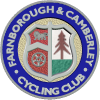 6th March 2017FARNBOROUGH & CAMBERLEY CYCLING CLUBChristmas open 10 (Promoted for and on behalf of Cycling Time Trials under their Rules and Regulations)Saturday 16th December 2017 Hi there;Thank you for signing up to our FCCC Christmas open 10 MILE TT event. We hope you enjoy the course and have a safe ride out there.The first rider is off at 10:01 and the HQ will open to sign on at 0900.There is a new rule this year – so please remember the following for after the race:REMEMBER: ENSURE YOU SIGN OUT OR YOUR RESAULT WILL SHOW AS DNF (A COMPETITOR MUST SIGN OUT HIM/HERSELF: IT IS NOT PERMITTABLE FOR ANOTHER PERSON TO SIGH OUT ON BEHALF OF THE COMPETITOR – THIS IS A NEW REQUIREMENT FOR 2017)Feel free to email me if your require further information:fccctimetrial@gmail.comYours truly,Kelly MillerFARNBOROUGH & CAMBERLEY CYCLING CLUB